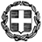                  ΕΞΑΙΡΕΤΙΚΑ ΕΠΕΙΓΟΝ\ΘΕΜΑ: Διαβίβαση εγγράφου αναφορικά με ζητήματα υγείας των παιδιών στο σχολείοΠαρακαλούμε όπως ενημερωθείτε από το συνημμένο έγγραφο του Τομέα Υγείας Παιδιού, Εθνικής Σχολής Δημόσιας Υγείας,  το οποίο περιέχει συχνές ερωτήσεις/απαντήσεις για θέματα υγείας των παιδιών στο σχολείο και ειδικότερα σε ότι αφορά στη φοίτηση παιδιών προσφύγων/μεταναστών στα σχολεία.Ειδικότερα, παρακαλούνται οι Διευθυντές των Σχολικών Μονάδων όπως μεριμνήσουν για την ενημέρωση του Συλλόγου Διδασκόντων καθώς και του Συλλόγου Γονέων και Κηδεμόνων του Σχολείου όπου προΐστανται.Εκ του Γραφείου του Γενικού Γραμματέα